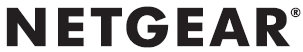 규정 정보안전 정보 및 고지www.netgear.com/about/regulatory/의 안전 규정 준수 섹션에 있는 장치 안전 및 규정 관련 정보 문서상의 경고, 주의 및 참고 사항을 따르십시오.안전한 배터리 취급 및 사용www.netgear.com/about/regulatory/의 안전 규정 준수 섹션에 있는 배터리 안전 정보 문서상의 경고, 주의 및 참고 사항을 따르십시오전원 어댑터가 물, 기타 액체 또는 과도한 습기에 노출되면 공인 서비스 센터에 가져가 검사를 받으십시오.장비는 근처에 있고 쉽게 접근할 수 있는 콘센트에만 연결해야 합니다.마크 위치Netgear 제품(모든 Netgear 스위치 및 랙 마운트 ReadyNAS 제품과 대부분의 무선 공유기 및 새틀라이트 포함)의 마크 정보는 장치 하단에 있습니다. 어린이가 있는 장소에서 사용안전 표준의 변경으로 인해 다음 제품은 어린이가 있는 장소에서 사용할 경우에 대비한 테스트 핑거(EN 62368-1에 도입) 평가를 거치지 않았습니다.액세스 제한에 대한 고지아래 장비는 액세스 제한 위치에만 설치되어야 하며 자격을 갖춘 서비스 담당자만 설치할 수 있습니다.RR2312RR3312RR4312동축 케이블 TV 및 인터넷 연결에 대한 고지(선별 모델의 경우)이 섹션의 정보는 TV 튜너가 탑재된 Netgear 제품에 적용됩니다. CATV 시스템 설치 기사 참고 사항: 이 참고 사항은 CATV 시스템 설치 기사에게 미국 전기법 제820-93조를 상기시킬 목적에서 제공됩니다. 해당 법 조항은 적절한 접지에 대한 지침을 규정하며, 특히 동축 케이블 실드가 가급적 케이블 진입점과 가장 가까운 건물의 접지 시스템에 연결되어야 함을 명시하고 있습니다.규정 준수 정보이 문서에는 무선 스펙트럼 사용 및 무선 장치 조작을 비롯해 법규에 따른 Netgear 제품 조작 시 따라야 할 사용자 요구 사항이 포함되어 있습니다. 최종 사용자가 해당 요구 사항을 준수하지 않을 경우 관련 국가 규제 기관에서 불법적인 조작으로 판단하여 사용자에게 불리한 조치가 취해질 수 있습니다.Netgear 무선 제품의 펌웨어는 특정 지역 또는 국가의 허용 채널에서만 작동할 수 있습니다. 따라서 사용자의 제품 버전에서는 이 문서에 설명된 일부 옵션을 사용하지 못할 수 있습니다.이 문서는 클래스 A 및 클래스 B 장치 모두에 적용됩니다.클래스 A 장치는 상업 또는 산업 환경에서 사용하기 위한 장치입니다.  이러한 장치는 주거 가정에서 사용하거나 일반 대중 사용에 적합하지 않습니다.클래스 B 장치는 주거 환경에서 사용하기 위한 장치이며 상업 및 산업 분야에서도 사용할 수 있습니다.  클래스 B 장치의 예로는 전화기, 개인용 컴퓨터, 주거용 데이터 게이트웨이가 있습니다.퓨즈는 서비스 담당자가 설치해야 합니다.Netgear는 26 AWG 게이지 이상의 전화선 코드를 사용하기를 권장합니다.실외 사용 인증을 받은 장비Netgear 제품은 실내용으로 사용하도록 되어 있습니다. 단, 다음과 같은 경우는 예외입니다.다음 제품은 실외 사용 인증을 받았습니다.표 1: 실외 사용 인증 제품이 장비의 실외 설치 시 주의 사항: 실외 설치 시에는 특별한 주의가 필요하며 자격을 갖춘 숙련된 직원만 다뤄야 합니다.  제품 사용을 위해 외부 안테나, 전원 및 접지를 설치해야 하는 경우에는 일반인이 Netgear 무선 제품을 실외에 설치할 수 없습니다.  허용 작동 주파수에 특별히 주의해야 합니다.  이 제품을 외부에 설치할 때 특별히 고려할 사항이 있다면 Netgear에 외부 설치 기사에게 연락하는 방법을 문의하십시오.  프랑스 사용자의 경우, 설치 관련 상세 정보가 필요하다면 프랑스 국립 스펙트럼 당국(http://www.arcep.fr/)으로 문의하십시오.일부 국가에서 다음의 주파수 대역을 사용하는 장치는 실내용으로만 제한됩니다.5150~5350MHz5925~7125MHzFCC 및 ISED 규정에 따라 이 장치는 주파수 5850~7125MHz의 액세스 포인트 모드에서만 실내용으로 사용할 수 있습니다.외부 안테나가 있는 장비외부 안테나가 있는 장비는 순이득(안테나+케이블)이 아래 명시된 값 또는 권장 안테나의 값 미만인, 특정 또는 기타 안테나와 케이블을 사용해야 합니다.표 2. 외부 안테나 이득유럽 내 운용에 대한 규제 요구 사항(GB, UK 및 EU)이 섹션은 CE 마크 및/또는 UKCA 마크가 부착된 제품에 적용됩니다.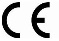 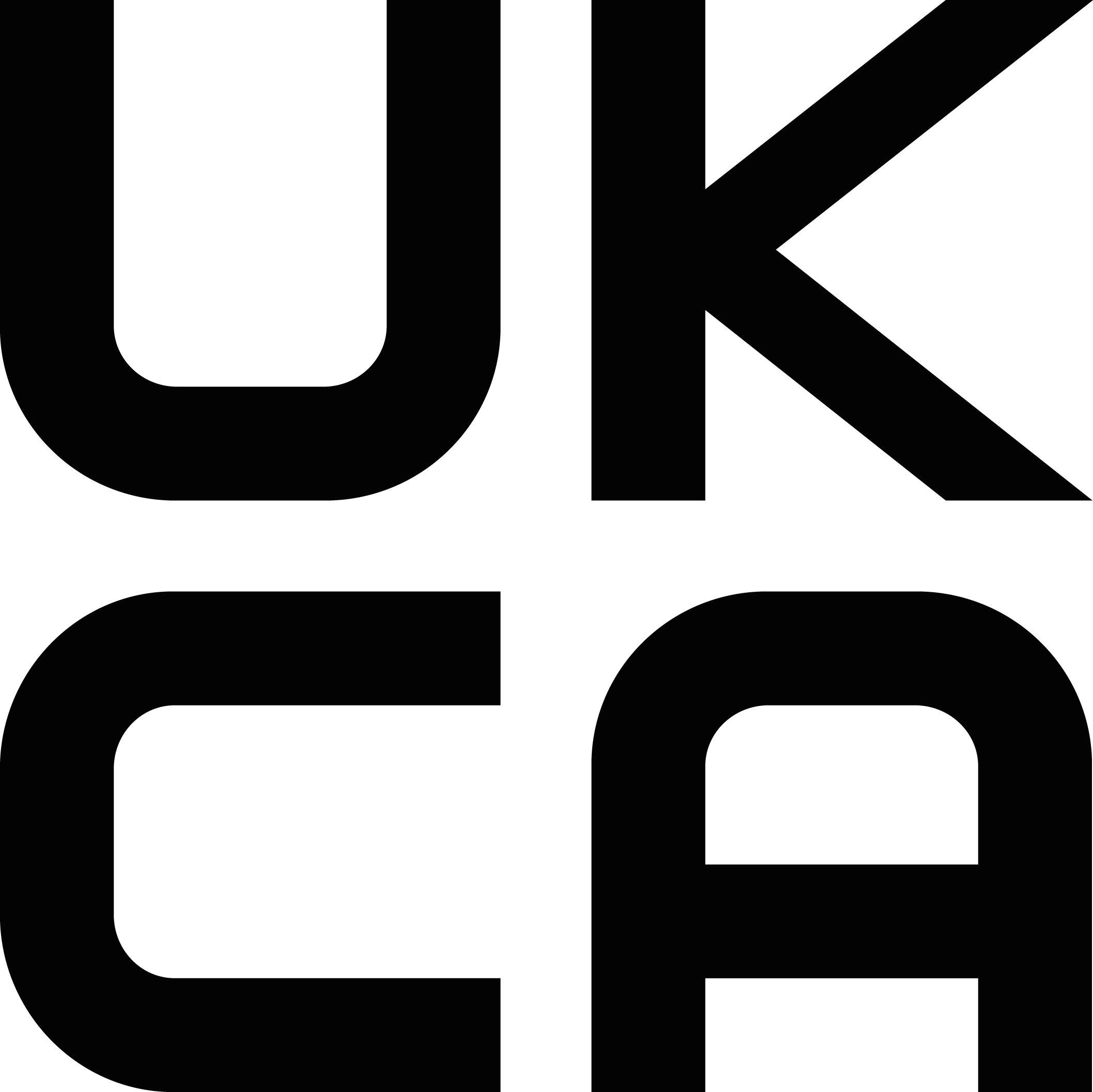 CE 마크가 부착된 제품은 다음 EU 지침을 준수합니다.에코디자인 지침 2009/125/ECRoHS 지침 2011/65/EU무선 장비가 아닌 경우에는 다음의 지침을 준수합니다.EMC 지침 2014/30/EU저전압 지침 2014/35/EU무선 장비의 경우에는 다음의 지침을 준수합니다.무선 장비 지침(RED) 2014/53/EU이러한 지침 준수는 EU 적합성 선언에 명시된 유럽 통일 표준을 준수한다는 점을 가리킵니다. EU CE 적합성 선언은 http://support.netgear.com/app/answers/detail/a_id/11621/에서 확인할 수 있습니다.UKCA 마크가 부착된 상품은 영국 법령 및 UKCA 적합성 선언에 나타난 바와 같이 적절하게 지정된 표준을 준수합니다. UKCA 적합성 선언은 아래의 주소에서 확인할 수 있습니다.https://kb.netgear.com/000062897/UKCA-Declarations-of-Conformity2014/53/EU 무선 장비 지침(RED) 준수조사된 바에 따르면 CE 마크가 있는 Netgear 제품은 하나 이상의 회원국에서 사용할 수 있으므로 제10조제(2)항의 요구 사항을 준수합니다. 제10조제(10)항에 따라 Netgear 제품의 포장에 다음과 같은 픽토그램이 있으면 아래 표시된 국가에서는 다음과 같은 제한이 적용됩니다.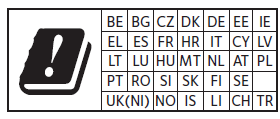 이 장치는 아래 주파수 범위에서 작동하는 경우에만 실내용으로 사용할 수 있습니다.5150~5350MHz5945~6425MHz(MR61XX, MR64XX, MR65XX는 실내 사용으로 제한되지 않습니다)2021년 12월 이전까지 5945~6425MHz 주파수 범위에서의 작동은 CY, CZ, DE, FR, SI, NO 및 UK(NI)를 제외하고 EU 및 EFTA 내 국가에서 허용되지 않습니다. 벨기에의 경우 2021년 10월부터 이 주파수 대역을 면제 또는 라이선스 불필요 대상으로 만드는 왕실 법령이 개정될 때까지는 승인 제도에 따라 5945~6425MHz 주파수 범위에서 이 장치를 사용할 수 있습니다. 장치를 사용하는 각 장소에서는 일반 라이선스가 필요합니다. 자세한 내용은 BIPT를 참조하십시오. 추가 참고 자료는 다음의 주소에서 확인 가능합니다.https://www.bipt.be/consumers/free-use-of-radiohttps://www.bipt.be/operators/general-holders-licences무선 주파수 노출에 대한 지침모바일 핫스팟 및 USB 모뎀 이외의 장치가 최대 허용 노출(MPE) 조건을 충족하려면 Netgear 무선 장치와 사용자는 20cm 이상 떨어져 있어야 합니다. 자세한 내용은 다음 사이트의 무선 노출(Radio Exposure) 섹션을 참조하십시오.https://www.netgear.com/about/regulatory/RED 제10.8조제(a)항 및 제10.8조(b)항에 따라 아래 표에는 EU에서 판매되는 Netgear 무선 제품의 사용 주파수 대역과 최대 RF 전송 전원에 대한 정보가 있습니다.Wi-FiTPC: 전송 전원 제어셀룰러EMC에 대한 특별 주의 사항 모든 무선 장치, 모듈, 소형 스위치를 포함한 Netgear 제품은 EMC 클래스 B 장치입니다. 포트가 8개 이상 있는 이더넷 스위치는 일반적으로 EMC 클래스 A 장치입니다.경고: Netgear 클래스 A 장비는 EN 55032의 클래스 A 요구 사항을 준수합니다. 주거 환경에서 이 장비를 사용할 때는 전파 간섭을 일으킬 수 있으므로 적절한 조치를 취해야 할 수 있습니다.FCC 요구 사항(미국에서 사용 시)이 섹션의 정보는 FCC 마크 또는 설명이 부착된 제품에 적용됩니다.이 장치는 FCC 규정 제15부를 준수합니다. 이 장비는 다음 두 조건 하에 작동합니다: (1) 이 장치는 장애를 일으키는 전파 간섭을 발생하지 않을 수 있으며, (2) 이 장치는 원치 않는 작동을 일으킬 수 있는 전파 간섭을 포함하여 모든 전파 간섭을 수용합니다.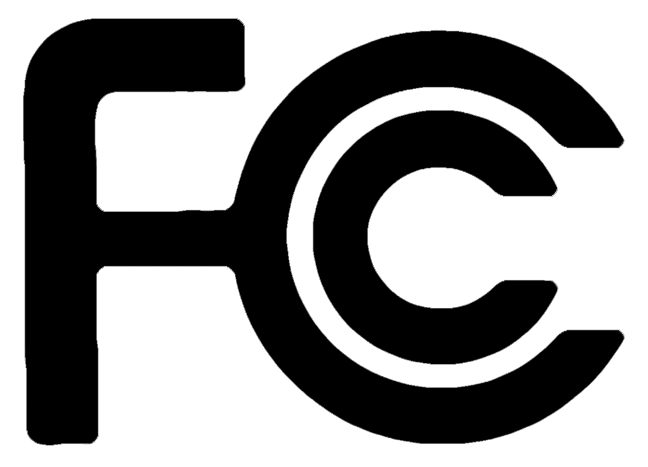 FCC 적합성 선언350 East Plumeria Drive, San Jose, CA 95134에 위치한 NETGEAR, Inc.(www.netgear.com/support)는 이 제품이 FCC CFR47 규정 제15부제B하위부를 준수하도록 하는 데 전적인 책임을 진다는 점을 선언합니다. 이 장비는 다음 두 조건 하에 작동합니다:이 장치는 장애를 일으키는 전파 간섭을 발생시키지 않을 수 있습니다.이 장치는 원치 않는 작동을 일으킬 수 있는 전파 간섭을 포함하여 모든 전파 간섭을 수용합니다.FCC 사용자 주의 사항일반 사용자는 이 Netgear 제품의 부품을 정비할 수 없습니다. 어떤 형태로든 제품을 변경 또는 개조하면 모든 규제 인증 및 승인이 무효화됩니다.다음의 문구는 FCC 규정 준수 문구를 라벨에 삽입할 수 없는 제품에 적용됩니다.표 3. FCC 라벨을 부착하기에 너무 작은 제품이 장치는 FCC 규정 제15부를 준수합니다. 이 장비는 다음 두 조건 하에 작동합니다: (1) 이 장치는 장애를 일으키는 전파 간섭을 발생하지 않을 수 있으며, (2) 이 장치는 원치 않는 작동을 일으킬 수 있는 전파 간섭을 포함하여 모든 전파 간섭을 수용합니다.FCC 무선 주파수 경고 및 지침미국 시장에서 판매되는 제품은 채널 1~11에서만 작동합니다. 다른 채널은 선택할 수 없습니다.국가 코드 선택 기능의 사용(WLAN 장치)국가 코드 선택 기능은 비 미국 모델에서만 지원되며 모든 미국 모델에서는 사용할 수 없습니다. FCC 규정에 따라 미국에서 판매되는 모든 WiFi 제품은 미국 사용 채널만 이용해야 합니다. 일부 모델은 자동으로 국가 코드를 선택하며, 사용자는 이를 설정할 수 없습니다. 국가를 감지할 수 없는 경우 해당 장치가 예상보다 낮은 주파수/전력을 사용할 수 있습니다.이 Netgear 제품에는 승인된 안테나만 사용할 수 있습니다.  이 장치 및 안테나는 FCC 다중 송신기 제품 절차를 따르는 경우를 제외하고는 다른 안테나 또는 송신기와 함께 설치 또는 사용해서는 안 됩니다. 이 장치 및 안테나는 FCC 규정에 따르는 경우를 제외하고는 다른 안테나 또는 송신기와 함께 설치 또는 사용해서는 안 됩니다.FCC 주의: 규정 준수에 대한 책임을 지는 당사자의 명시적 승인 없이 변경 또는 개조하면 이 장비에 대한 사용자 권한이 무효화될 수 있습니다.5.9 및 6GHz Wi-Fi 장치FCC 규정에 따라 이 장치는 실내용으로만 사용할 수 있습니다. 이 장치는 서로 다른 건물 또는 구조물 간 연결에 사용할 수 없습니다. 석유 플랫폼, 자동차, 기차, 배 및 항공기에서는 이 장치를 사용할 수 없으나, 10,000피트 이상 고도에서 비행 중인 대형 항공기에서는 사용이 가능합니다. 드론을 포함한 무인 항공기 시스템 제어 또는 통신의 경우 5.915~7.125GHz 대역에서의 송신기 작동이 금지됩니다.MR61XX, MR64XX, MR65XX는 실외 사용 시 6GHz AP 모드 작동이 제한됩니다. 6GHz가 작동하지 않는 경우 장치의 실외 작동이 허용됩니다. 장치가 주 전원에 연결되면 소프트웨어가 6GHz 작동을 제한합니다. FCC RF 방사 노출 및 SAR 안내이 섹션의 정보는 데이터를 무선 전송 또는 통신하는 제품에 적용됩니다.이 섹션의 정보는 인체 가까이에서 사용하는 Netgear 무선 제품에 적용됩니다. 인체 가까이에서 사용하는 Netgear 제품은 인체 착용 시 전자파인체흡수율(SAR) 규정을 준수하는지 테스트를 거치게 됩니다. 이 제품은 관련 국가의 SAR 한도(1.6W/kg)를 준수합니다. 제품을 착용한 채로 이동 또는 사용하는 경우 RF 노출 요구 사항을 준수하려면 제품과 10mm 거리를 유지해야 합니다. 최소 간격을 확인하거나 이 장치의 자세한 내용을 찾아보거나 이 장치의 최대 SAR 수준을 알아보려면 다음 사이트의 무선 노출(Radio Exposure) 섹션을 참조하십시오.https://www.netgear.com/about/regulatory/Netgear USB 동글 송신기는 일반 랩톱 사용 승인을 받았습니다. FCC RF 노출 요구 사항을 준수하려면, 호스트 컴퓨터의 USB 커넥터가 장치, 장치의 사용자 또는 주변인이 RF 노출 규정 준수 요구 사항을 충족하는 데 필요한 운영 환경을 제공하거나 보장할 수 없는 기타 장치 또는 특정 노트북 및 태블릿 컴퓨터 구성에서 Netgear USB 동글 송신기를 사용하지 마십시오.   최대 허용 노출 안내이 섹션의 정보는 인체에서 최소 20cm 간격을 유지해야 하는 Netgear 무선 제품에 적용됩니다. Netgear 제품은 일반 환경의 FCC 방사 노출 기준에 부합합니다. 이 장비를 설치 및 조작할 때에는 방사체와 인체 사이에 최소 35cm의 간격을 유지하기를 권장합니다. 최소 간격을 확인하거나 특정 제품의 자세한 내용을 알아보려면 다음 사이트에서 무선 노출(Radio Exposure) 섹션을 참조하십시오.https://www.netgear.com/about/regulatory/EMC에 대한 특별 주의 사항 모든 무선 장치, 모듈, 소형 스위치를 포함한 Netgear 제품은 EMC 클래스 B 장치입니다. 포트가 8개 이상 있는 이더넷 스위치는 일반적으로 EMC 클래스 A 장치입니다.클래스 B 제품Netgear 제품은 FCC 규정 제15부에 따라 테스트를 거쳤으며 클래스 B 디지털 장치 기준에 부합하는 것으로 확인되었습니다. 이 기준은 주거환경에서 사용 시 발생할 수 있는 유해한 전파 장애를 방지하기 위해 마련된 것입니다. 이 장비는 무선 주파수 에너지를 사용하고 방출하며, 지침과 다르게 설치하거나 사용할 경우 무선 통신에 유해한 전파 간섭을 일으킬 수 있습니다. 그러나 어떠한 설치도 전파장애를 전혀 일으키지 않는다고는 보장할 수 없습니다. 이 장비를 껐다가 킨 후 라디오 또는 TV 수신에 장애를 일으키는 전파 간섭이 있는지 확인했을 때 전파 간섭이 있으면 다음 방법으로 문제를 해결해 보시기 바랍니다.수신 안테나의 방향과 위치를 재조정합니다.이 장비를 수신기에서 멀리 설치합니다.이 장비를 수신기가 연결되어 있는 콘센트와 다른 회로를 사용하는 콘센트에 연결합니다.대리점 또는 라디오/TV 기술자에게 문의합니다.클래스 A 제품Netgear 제품은 FCC 규정 제15부에 따라 테스트를 거쳤으며 Class A 디지털 장비 기준에 부합하는 것으로 확인되었습니다. 이러한 제한은 상업 환경에서 장비 사용 시 전파 간섭 장애를 방지하기 위해 마련되었습니다. 이 장비는 무선 주파수 에너지를 발생, 사용 및 방출할 수 있으며, 지침 설명서와 다르게 설치하거나 사용할 경우 무선 통신에 장애를 일으키는 전파 간섭을 발생시킬 수 있습니다. 이 장비를 주거 지역에서 사용하면 장애를 일으키는 전파 간섭이 발생할 수 있으며, 전파 간섭을 해소하는 데 드는 비용은 사용자가 부담해야 합니다.FCC 제68부 정보다음 장비는 FCC 규정 제68조 및 ACTA에서 채택한 요건을 준수합니다.표 4. FCC 제68부 범위에 속하는 제품이 장비의 제품 라벨에는 US:WXXXXYYYZZZZZ 형식으로 식별된 제품이 포함되어 있습니다. 요청을 받으면 이 번호를 전화회사에 제공해야 합니다. 캐나다 혁신과학경제개발부(ISED) 규정 - 영어이 섹션의 정보는 다음 문구가 기재된 제품에 적용됩니다.CAN ICES-003(B)/NMB-003(B)CAN ICES-003(A)/NMB-003(A)"이 디지털 장비는 캐나다 통신부의 무선 간섭 규정에 명시된 디지털 장비의 무선 노이즈 방출에 대한 클래스 B 규정을 위반하지 않습니다."모든 Netgear 제품은 ISED 라이선스 불필요 RSS 표준을 준수합니다. 이 장비는 다음 두 조건 하에 작동합니다: (1) Netgear 제품은 장애를 일으키는 전파 간섭을 발생하지 않을 수 있으며, (2) Netgear 제품은 원치 않는 작동을 일으킬 수 있는 전파 간섭을 포함하여 모든 전파 간섭을 수용합니다.무선 주파수 경고 및 지침미국/캐나다 시장에서 판매되는 제품은 채널 1~11에서만 작동합니다. 다른 채널은 선택할 수 없습니다.이 장치 및 안테나는 IC 다중 송신기 제품 절차에 따르는 경우를 제외하고는 다른 안테나 또는 송신기와 함께 설치 또는 사용해서는 안 됩니다.5150~5250MHz 대역에서 작동하는 장치는 동일 채널의 모바일 새틀라이트 시스템에 장애를 일으키는 전파 간섭을 유발할 수 있으므로 실내에서만 사용해야 합니다.또한 사용자는 고출력 레이더가 5250~5350MHz 및 5650~5850MHz 대역 내 주 사용자(예: 1차 사용자)로 할당된다는 점과 해당 레이더가 LE-LAN 장치에 간섭 및/또는 손상을 유발할 수 있음을 안내받아야 합니다.ISED 규정에 따라 이 무선 송신기는 ISED에서 송신기용으로 승인한 유형의 안테나 및 최대(또는 그 이하) 이득의 안테나를 사용하는 경우에만 작동할 수 있습니다. 다른 사용자에 대한 무선 간섭 발생 가능성을 줄이려면 등가 등방성 방사 전력(EIRP)이 성공적인 통신에 필요한 수준을 초과하지 않도록 안테나 유형과 안테나 이득을 조정해야 합니다. 표 2 참조5250~5350MHz 및 5470~5725MHz 대역에서 작동하는 장치에 허용된 최대 안테나 이득은 등가 등방성 방사 전력(EIRP) 제한을 준수해야 합니다.5725~5825MHz 대역에서 작동하는 장치에 허용된 최대 안테나 이득은 적절히 지점-지점 간 및 지점-다지점 간 운용에 대해 명시된 등가 등방성 방사 전력(EIRP) 제한을 준수해야 합니다.5925~6425MHz 대역을 사용할 경우 장치는 실내에서만 사용할 수 있습니다. 석유 플랫폼, 자동차, 기차, 배 및 항공기에서는 이 장치를 사용할 수 없으나, 10,000피트 이상 고도에서 비행 중인 대형 항공기에서는 사용이 가능합니다. 무인 항공기 시스템의 제어 또는 통신의 경우 5925~6425 Mhz 대역에서는 송신기를 사용할 수 없습니다.중요 참고 사항: 방사 노출 안내SAR 경고:이 섹션의 정보는 인체 가까이에서 사용하는 Netgear 무선 제품에 적용됩니다. Netgear 제품은 IC RSS-102의 일반 대중/일반 환경 노출에 대한 SAR 한도를 준수하며 IEEE 1528에 명시된 측정 방법 및 절차에 따라 테스트를 받았습니다. 인체 착용 시에는 최소 10mm 간격을 유지해야 합니다.이 Netgear 제품은 휴대용 제품에 대한 캐나다 일반 환경 RF 노출 한도를 준수하며 해당 제품 설명서에 따라 사용하는 경우 안전합니다. 제품을 인체와 가능한 한 멀리 떨어뜨려 놓거나 기능이 지원되는 경우에는 장치를 더 낮은 출력 전원으로 설정할 때에도 RF 노출을 줄일 수 있습니다.이 장치에 대한 자세한 내용 및 측정된 최고 SAR 수준을 확인하려면 다음 사이트에서 무선 노출(Radio Exposure) 섹션을 참조하십시오.https://www.netgear.com/about/regulatory/최대 허용 노출 안내이 섹션의 정보는 인체에서 최소 20cm 간격을 유지해야 하는 Netgear 무선 제품에 적용됩니다. Netgear 제품은 일반 환경에 대한 IC 방사 노출 기준에 부합합니다.  Netgear 제품은 방사체와 인체 사이에 최소 70cm의 간격을 유지한 상태에서 설치 또는 조작해야 합니다. 최소 간격을 확인하거나 이 장치의 자세한 내용을 찾아보거나 이 장치의 최대 SAR 수준을 알아보려면 다음 사이트의 무선 노출(Radio Exposure) 섹션을 참조하십시오.https://www.netgear.com/about/regulatory/온타리오 규정 제522/20호 온타리오 전자 및 전기 장비(EEE) 규정은 2021년 1월 1일부터 자원회수 및 순환경제법에 따라 적용됩니다. Netgear는 특별 생산자 책임 조직인 EPRA Ontario를 통해 주어진 의무를 이행하고 있습니다.  EPRA 웹사이트(https://recyclemyelectronics.ca/on/)를 방문하면 단종된 전자 제품의 회수에 대한 정보와 관련 프로그램에 대한 자세한 정보를 확인할 수 있습니다.Réglementations du ministère Innovation, Sciences et Développement économique Canada (ISDE) – françaisLes informations de cette rubrique s'appliquent aux produits portant l'une des déclarations suivantes :CAN ICES-003(B)/NMB-003(B)CAN ICES-003(A)/NMB-003(A)« Cet appareil numérique respecte les restrictions des émissions radio destinées aux appareils numériques de classe B établies par la réglementation canadienne sur les interférences radio.»Tous les produits NETGEAR sont conformes aux normes RSS exemptes de licence d'ISDE. Le fonctionnement est soumis aux deux conditions suivantes : (1) les produits NETGEAR ne produisent pas d'interférences nuisibles, et (2) les produits NETGEAR doivent accepter toutes les interférences reçues, notamment celles qui peuvent entraîner un fonctionnement non souhaité.Avertissements et instructions relatifs aux fréquences radioPour les produits disponibles sur le marché américain ou canadien, seul le canal 1~11 est utilisable. Il n'est pas possible de sélectionner d'autres canaux.Cet appareil et son (ses) antenne(s) ne doivent pas se trouver à proximité ou fonctionner en combinaison avec d'autres antennes ou émetteurs, sauf en accord avec les procédures d'IC concernant les produits multi-émetteurs.L'appareil pour la bande 5150-5250 MHz est uniquement destiné à une utilisation en intérieur afin de réduire les risques d'interférences nuisibles pour les systèmes mobiles par satellite à canaux partagés.Les utilisateurs doivent également être informés que les radars à haute puissance sont attribués comme utilisateurs principaux (c'est-à-dire les utilisateurs prioritaires) des bandes 5250-5350 MHz et 5650-5850 MHz, et que ces radars peuvent causer des interférences et/ou endommager les appareils LE-LAN.En vertu des réglementations d'ISDE, cet émetteur radio ne peut fonctionner qu'avec une antenne d'un type et d'un gain maximum (ou inférieur) approuvés pour l'émetteur par ISDE. Afin de réduire les interférences radio potentielles pour les autres utilisateurs, le type d'antenne et son gain doivent être choisis de telle sorte que la puissance isotrope rayonnée équivalente (PIRE) ne soit pas supérieure à celle nécessaire à la réussite de la communication. Voir tableau 2Le gain d'antenne maximal autorisé pour les appareils des bandes 5250-5350 MHz et 5470-5725 MHz doit être conforme à la limite de PIRE (puissance isotrope rayonnée équivalente).Le gain d'antenne maximal autorisé pour les appareils de la bande 5725-5825 MHz doit être conforme aux limites de PIRE (puissance isotrope rayonnée équivalente) spécifiées pour le fonctionnement point à point et point à multipoint, selon le cas.L'appareil pour la bande 5925-6425 MHz est uniquement destiné à une utilisation en intérieur. L'utilisation de cet appareil est interdite à bord des plateformes pétrolières, des voitures, des trains, des bateaux et des aéronefs, à une exception : l'utilisation de cet appareil est autorisée à bord des avions volant à plus de 10 000 pieds d'altitude. L'utilisation d'émetteurs sur la bande 5925-6425 MHz est interdite pour le contrôle des systèmes d'aéronef sans pilote ou la communication avec ces systèmes.REMARQUE IMPORTANTE : Déclaration concernant l'exposition aux rayonnementsAvertissement relatif au DAS :Les informations de cette rubrique s'appliquent aux produits Wifi NETGEAR destinés à être utilisés à proximité du corps humain. Les produits NETGEAR sont conformes au DAS pour la population générale/aux limites d'exposition non contrôlée de la norme IC RSS-102 et ont été testés dans le respect des procédures et méthodes d'évaluation spécifiées dans la norme IEEE 1528. Maintenez une distance d'au moins 10 mm si l'appareil est porté près du corps.Les produits NETGEAR sont conformes à la limite d'exposition aux fréquences radio portables du Canada définie pour un environnement non contrôlé et sont sûrs pour l'utilisation prévue, comme décrit dans son manuel. Une réduction supplémentaire de l'exposition aux fréquences radio peut être obtenue en maintenant le produit aussi loin que possible de votre corps ou en réglant l'appareil sur une puissance de sortie inférieure, si une telle fonction est disponible.Pour plus de détails et pour connaître le niveau de DAS le plus élevé mesuré pour cet appareil, reportez-vous à la rubrique Exposition radio à l'adresse suivante :https://www.netgear.com/fr/about/regulatory/Déclaration de limite d'exposition maximale admissibleLes informations de cette rubrique s'appliquent aux produits Wifi NETGEAR conçus pour être utilisés à au moins 20 cm du corps humain. Les produits NETGEAR sont conformes aux limites d'exposition aux rayonnements IC définies pour un environnement non contrôlé.  Lorsque vous installez et utilisez des produits NETGEAR, maintenez une distance minimale de 70 cm entre l'élément rayonnant et votre corps. Pour vérifier la distance minimale, pour plus d'informations et pour connaître le niveau de DAS le plus élevé mesuré pour cet appareil, reportez-vous à la rubrique Exposition radio à l'adresse suivante :https://www.netgear.com/fr/about/regulatory/Règlement 522/20 de l'Ontario Les réglementations de l'Ontario sur les équipements électroniques et électriques (EEE) sont en vigueur à compter du 1er janvier 2021, en vertu de la loi sur le rétablissement des ressources et l'économie circulaire. NETGEAR s'acquitte de ses obligations par l'intermédiaire d'EPRA Ontario, son organisme de responsabilité des producteurs sélectionné.  Visitez le site web d'EPRA à l'adresse https://EPRAON.ca pour obtenir des informations sur la collecte des appareils électroniques en fin de vie et en savoir plus sur le programme.전파 간섭 감소 표아래 표에는 전파 간섭을 줄일 수 있는 Netgear 장비와 가전제품 간 권장 간격(피트 및 미터 단위)을 보여줍니다.리튬 이온 및 리튬 메탈 배터리 포장 라벨 요구 사항 리튬 이온 및 리튬 메탈 배터리와 함께 배송되는 제품에 대한 우려를 해소하고자 UN에서는 이러한 장치의 적절한 테스트, 포장 및 라벨 부착에 관한 지침을 만들었습니다. 리튬 이온 및 리튬 메탈 배터리일반적으로 리튬 이온 배터리는 충전이 가능하고 리튬 메탈 배터리는 충전이 불가합니다. 두 유형의 배터리 모두 손상되거나 부적절하게 포장된 경우 화재의 위험이 있습니다. 리튬 이온 및 리튬 메탈 배터리 라벨 부착 요건필수 라벨은 항공화물 운송장 또는 다음(리튬 배터리 안내 문서 2014)을 표시하는 기타 문서와 함께 팔레트 및 마스터 카톤에 부착되어야 합니다:포장에는 리튬 이온 셀 또는 배터리가 포함됩니다.포장은 주의하여 다뤄야 하며 포장 손상 시 화재 위험이 있습니다.포장 손상 시 따라야 하는 특별 절차연락처 정보IATA의 위험물 규정을 준수하려면 해당 리튬 이온의 와트시(Watt-hour) 및 해당 리튬 메탈의 질량에 관한 내용이 각각의 라벨에 표시되어야 합니다. 와트시 계산 방법은 다음과 같습니다.공칭전압x공칭용량(Ah)=와트시전압 및 암페어는 배터리 데이터 표에서 확인할 수 있습니다.어떤 라벨 사용이 적절한지 확인하려면 아래 표를 참조하십시오.리튬 이온 배터리가 100Wh를 초과하고 리튬 메탈의 리튬 질량이 2g를 초과하는 경우에는 적절한 라벨 사용에 관한 내용을 환경 규정 준수 엔지니어와 상의하십시오.그림 12 또는 13. 배터리 배송 시 라벨 내용 요건: 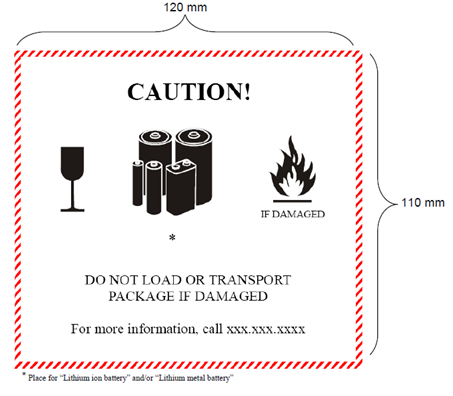 그림 13: 배터리 소형 포장 배송 시 라벨 내용 요건: 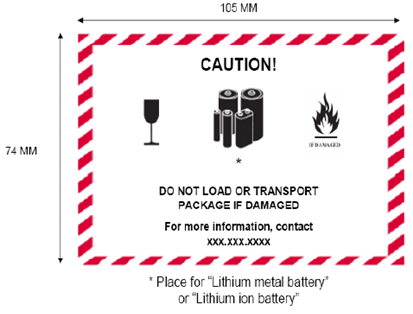 라벨 부착 면제리튬 이온 배터리 취급 라벨은 장비 내부의 배터리가 3개 이상이 아닌 한 포장에 표시할 필요가 없습니다. 장비 내부의 리튬 메탈 배터리에는 리튬 배터리 취급 라벨이 필요하지 않습니다.제품 폐기 경고Netgear 제품은 국내 폐기물로 폐기되어야 합니다. Netgear 제품은 전기 및 전자 제품의 재활용을 위해 승인된 장소에 폐기되어야 합니다. 폐기물을 수거하고 재활용하면 천연자원을 아낄 수 있으며 제품이 친환경적이고 정상적인 방법으로 폐기되도록 할 수 있습니다.Powerline 장치 및 패스스루 콘센트 안전 및 EMC 정보자신의 안전을 보장하고 잠재적인 손상 가능성에서 시스템을 보호하려면 이 안전 지침을 따르십시오.국가 승인(CB 이외의 승인 제도)의 경우, 국가 표준에 따라 테스트 및 승인할 때 플러그, 콘센트 및 직접 플러그인 장치(예: 미국)에 대한 관련 국가 표준도 참고해야 합니다. 필터가 있는 AC 콘센트에 연결한 장치의 전류를 확인하십시오. 가정 및 제품 콘센트 등급 및 전기 요건을 초과하지 마십시오.콘센트는 장비 근처에 있어야 하며 쉽게 접근할 수 있어야 합니다.전원 코드만 필터가 있는 AC 콘센트에 연결할 수 있습니다. 직접 플러그인 방식의 다른 장비는 허용되지 않습니다. 제품은 지지 표면에서 1m 이상 떨어져 있지 않아야 하며 전원 코드는 최소 길이 1m, 최대 단면 면적 1.5mm²이어야 합니다.장치를 제품 등급을 초과하는 Powerline 패스스루 어댑터 필터가 있는 AC 콘센트에 연결하지 마십시오.  필터가 있는 AC 콘센트의 출력 전압은 Powerline 패스스루 어댑터가 연결된 콘센트와 동일합니다. 시스템 손상을 방지하려면 부착된 장치는 사용자가 위치한 지역에서 사용하는 전력으로 작동하기 위한 정격 등급을 갖추어야 합니다.입력 AC 전압이 100 Vac 미만인 경우, Powerline 패스스루 어댑터 필터가 있는 AC 콘센트에 연결된 장치가 예상대로 작동하지 않을 수 있습니다.필터가 있는 AC 콘센트나 동봉된 멀티탭에 주요 가전 제품을 연결하지 마십시오.  이 장치는 에어컨, 전동 공구, 실내 난방기, 환풍기, 헤어 드라이어, 오븐 또는 냉장고 등의 가전 제품에 사용해서는 안 됩니다. 연장 케이블과 멀티탭의 등급을 확인하십시오.  연장 케이블 또는 멀티탭에 연결된 모든 제품의 총 암페어 등급이 연장 케이블 또는 멀티탭 암페어 등급 한도의 80%를 초과하지 않도록 하십시오.실제 데이터 처리량은 달라질 수 있습니다. 네트워크 상태 및 환경 요인 (네트워크의 트랙픽량, 건축 자재 및 건축 방식, 네트워크 오버헤드 등) 에 의해 실제 데이터 처리 속도는 낮아질 수 있습니다. Netgear Powerline 제품은 기존 전기 배선을 사용하여 네트워크를 연장하는 방법을 대안으로 제시합니다. 전파 간섭이 문제가 되는 경우에는 이 지침을 따르십시오.Powerline 어댑터를 휴대폰 충전기와 무선 전화기 베이스 스테이션에서 멀리 떨어진 콘센트에 연결하십시오.Powerline 어댑터를 모터가 달린 장비(예: 선풍기, 진공청소기 등)와 멀리 떨어진 곳에 두십시오.Powerline 어댑터를 무선 수신기와 같은 오디오 장치와 멀리 떨어진 곳에 두십시오.일반 지침 참고 사항승인된 장비와 함께 제품을 사용하십시오.덮개를 분리하거나 내부 부품을 만지기 전에 제품을 식히십시오.시스템 손상을 방지하려면 전원공급장치의 전압 선택 스위치(제공된 경우)가 사용자가 위치한 지역에서 사용하는 전력과 일치하도록 설정하십시오.대부분의 북미 및 남미 지역 그리고 한국 및 대만과 같은 일부 극동 지방 국가: 110볼트(V), 60헤르츠(Hz)일본 동부 지역: 100, 50Hz, 일본 서부 지역: 100, 60Hz대부분의 유럽 지역, 중동 및 극동 지방: 230V, 50Hz급작스러운 전력의 일시적 상승 또는 하락에서 시스템을 보호하려면 서지(Surge) 억제기, 라인 컨디셔너, 무정전 전원장치(UPS)를 사용하십시오.주변 장치 전원 케이블에는 적절한 접지를 보장하는 세 갈래 플러그가 장착되어 있습니다.  어댑터 플러그를 사용하거나 케이블에서 접지 갈래를 제거하지 마십시오.번개가 있는 삼각형 기호가 표시된 덮개를 열거나 제거하면 감전 사고가 발생할 수 있습니다.  숙련된 서비스 기술자만 이러한 격실 내 부품을 정비해야 합니다.어떤 제품도 시스템 문서에 설명된 이외의 방법으로 정비하지 마십시오. 캘리포니아 법령 65(법령 65) 준수 NETGEAR의 제품은 법령 65를 준수합니다. 당사는 당사 제품이 최신 OEHHA 등재 물질을 함유하지 않거나 캘리포니아 OEHHA 안전 허용 기준 임계치 이내임을 선언합니다(채택된 경우).랙 장착 안전 지침이 정보는 Netgear 랙 장착 제품의 설치 시 적용됩니다.주변 작동 온도. 스위치가 폐쇄 랙 어셈블리 또는 멀티유닛 랙 어셈블리에 설치된 경우 랙 환경의 주변 작동 온도는 방의 주변 온도보다 높을 수 있습니다. 그러므로 최대 등급 주변 온도와 호환되는 환경에 장비를 설치하도록 하십시오.공기 흐름 저하. 안전 작동에 필요한 공기 흐름의 양을 저해하지 않는 방식으로 랙에 장비를 장착하십시오.기계적 하중. 기계적 하중의 불균형으로 인한 위험한 상태가 발생하지 않게 하는 방식으로 랙에 장비를 장착하십시오.회로 과부하. 전원 공급 회로에 대한 장비 연결 및 회로 과부하가 과전류 보호 및 전원 공급 배선에 미칠 수 있는 영향을 고려하십시오. 이 문제를 해결할 때 장비 명판상의 등급을 고려하십시오.안정적인 접지. 이 제품은 항상 안정적인 접지 상태에 있어야 합니다. 따라서 랙 자체를 접지하십시오. 분기 회로에 대한 직접 연결(예: 멀티탭 사용) 이외의 전원 공급 연결 시 특히 주의를 기울이십시오.간격. 랙 전면에 충분한 간격(약 25인치)을 두어 전면 도어를 완전히 개방할 수 있게 하고, 랙 뒷면에도 간격(약 30인치)을 두어 공기가 적절히 흐르게 하고 정비를 용이하게 할 수 있게 하십시오.Netgear, Inc., 350 E. Plumeria Avenue, San Jose, CA 95134 USAGC510PPGS348/TGS710TUPGS748TGSM4328PB/SGC728X/XPGS408EPPGS716T/TP/TPPGS750EGSM4352PB/SGC752X/XPXSM4396SMS510TX/TXM/TXPP/TXUPGS752TP/TPP/TPSE/TSB/TX/TXP/TXSGSM7328FSGS324/P/PP/T/TPGS510TLP/TPPGS728TP/TPP/TX/TXPGSM4210PJGS516/PEJGS524/E/PEXS505MGS724T/TP/TPPXS508MXS512EMXS708E/TXS712TXS716E/TXS724EMXS728TXS748TGS418TPPXSM4316PA/PB/SXSM4324CS/FS/SXSM4348CS/FS/SXSM4556RNR-12BR9000RAX120RAX200RND-2ERND-4ERNR-4BRND-2FRND-4GRND-6ERND-6FRND-8ARND-8BRNR-4CRNR-60A고정:WND930WBC502RBS50YWAX610Y휴대용:MR1100MR2100MR5100MR5200MR61XXMR64XXMR65XXA6100A6150A6210A7000A8000제품주파수외부 안테나 최대 순이득(dBi)권장 또는 기본 안테나EX62002400~2500MHz5100~5850MHzMasterwave 98619PRSX005RS4002400~2500MHz5100~5850MHzMasterwave 98364PRSX004R68002400~2500MHz5100~5850MHzMasterwave 98364PRSX004R6900P, R7000P2400~2500MHz5100~5850MHzMasterwave 98364PRSX004R6900, R74502400~2500MHz5100~5850MHzMasterwave 98364PRSX009AC2600, 2400~2500MHz5100~5850MHzMasterwave 98364PRSX009R7200, R7350, R74002400~2500MHz5100~5850MHzMasterwave 98364PRSX009D70002400~2500MHz5100~5850MHzMasterwave 98365PRSX000EX7000, DC112A2400~2500MHz5100~5850MHz2dBMasterwave 98619PRSX006D7800, R78002400~2500MHz5100~5850MHzMasterwave 98365PRSX00398365PRSX004C62202400~2500MHz5100~5850MHzMasterwave 98365PRSX00398365PRSX004XR450, XR5002400~2500MHz5100~5850MHzMasterwave 98366PRSX00098366PRSX00198366PRSX002RAX42, RAX43, RAX45, RAX482400~2500MHz5100~5850MHzMasterwave 98369PRSX000,98369URSX000, 98369PRSX001RAX50, RAX50S2400~2500MHz5100~5850MHzMasterwave 98369PRSX000,98369URSX000, 98369PRSX001MR1100, MR21002.4 및 5GHzWCDMA 및 LTE 대역내부내부내부 또는 Netgear 6000451XR10002400~2500MHz5100~5850MHzNetgear 400-10088-01, 400-10090-01, 400-10094-01MR5100/MR52002.4 및 5GHzWCDMA, LTE 및 5G 대역:B2, B4, B25, B66B5, B12, B13, B17, B71B7, B30, B38, B41내부.-.48, 0.250.54, 0.480.24, 0.28내부LAX202400~2500MHz5100~5850MHzWCDMA 및 LTE 대역Netgear 400-10092-01Netgear 400-10092-01내부LM1200600MHz700MHz800MHz1700MHz1800MHz8.558.739.4258NBR7502.4 및 5GHzWCDMA, LTE 및 5G 대역:663~8491710~19152305~3700내부-2.8-4.0-4.53내부LBR202.4 및 5GHzWCDMA 및 LTE 대역내부내부내부 또는 Netgear 6000451MR61XX/MR64XX/MR65XX2.4GHz, 5GHz, 6GHzWCDMA, LTE 및 5G 대역:B30(2305~2312.5MHz)B48(3552.5~3697.5MHz)기타 LTE 및 5G 대역내부.Ant1, Ant2   -   , 1.050.17, 0.47   4  ,  4내부주파수 범위(MHz)사용 채널최대 전송 전원(dBm/mW)2400~2483.51~13ODFM: 19.9dBm(97.7mW)CCK: 17.9dBm(61.7mW)5150~525036~4822.9dBm(195mW)5250~535052~6422.9dBm(195mW)(TPC 포함)19.9dBm(97.7mW)(TPC 미포함)5470~5725100~14029.9dBm(977mW)(TPC 포함)26.9dBm(490mW)(TPC 미포함)5945~642522.9dBm(195mW)주파수(MHz)사용 대역최대 전송 전원(dBm/mW)703~748대역 2823.9dBm(245mW)832~862대역 2023.9dBm(245mW)880~915대역 823.9dBm(245mW)1710~1785대역3FDD: 23.9dBm(245mW)1920~1980대역 123.9dBm(245mW)2300~2400대역 4023.9dBm(245mW)2496~2690대역 4126.9dBm(500mW)2500~2570대역 723.9dBm(245mW)2570~2620대역 3823.9dBm(245mW)3300~4200대역 77, 7826.9dBm(500mW)A6100A7000ACM76xAXM76xA6150A8000AGM73xAX7xxA6210ACC76xAXC76xAFM73xD2200D가전제품권장 간격(피트 및 미터 단위)전자레인지30피트/9미터소형 모니터 – 아날로그20피트/6미터소형 모니터 – 디지털40피트/12미터무선 전화 – 아날로그20피트/6미터무선 전화 – 디지털30피트/9미터블루투스 장치20피트/6미터ZigBee20피트/6미터배터리 운송용 필수 라벨(UN 테스트 및 기준 설명서 제3부제38.3관)배터리 운송용 필수 라벨(UN 테스트 및 기준 설명서 제3부제38.3관)배터리 운송용 필수 라벨(UN 테스트 및 기준 설명서 제3부제38.3관)배터리 운송용 필수 라벨(UN 테스트 및 기준 설명서 제3부제38.3관)리튬 이온 배터리 라벨 요구 사항리튬 이온 배터리 라벨 요구 사항리튬 이온 배터리 라벨 요구 사항리튬 이온 배터리 라벨 요구 사항배터리 배송와트시(Wh)라벨배터리 중량/포장 제한장비에 포함(장비에 설치됨)100Wh 이하그림 12 또는 13PAX=5kg
CAO=5kg단독100Wh 이하그림 12 또는 132.7Wh 이하=2.5kg또는2.7Wh 초과, 100Wh 이하=배터리 2개장비와 따로 포장됨(장비에 설치되지 않음)100Wh 이하그림 12 또는 13PAX=5kg
CAO=5kg리튬 메탈 배터리 라벨 요구 사항리튬 메탈 배터리 라벨 요구 사항리튬 메탈 배터리 라벨 요구 사항리튬 메탈 배터리 라벨 요구 사항배터리 배송배터리의 리튬 메탈 질량라벨배터리 중량/포장 제한장비에 포함(장비에 설치됨)2g 이하그림 12 또는 13PAX=5kg
CAO=5kg배터리 배송배터리의 리튬 메탈 질량라벨배터리 중량/포장 제한단독2g 이하그림 12 또는 130.3g 이하=2.5kg또는0.3g 초과, 2g 이하=배터리 2개장비와 따로 포장됨(장비에 설치되지 않음)2g 이하그림 12 또는 13PAX=5kg
CAO=5kg